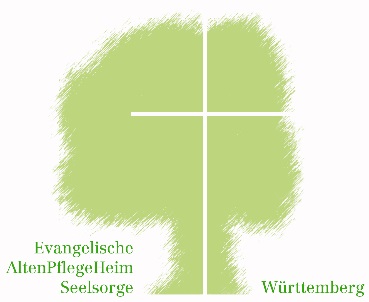  Autor*in: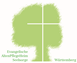  Titel des Beitrages: 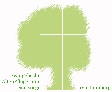  Art des Beitrages  Zuordnung zum Kirchenjahr (Angabe falls möglich) Quellenachweis - LiterarurangabeTitel / Vorname / Nachname: Straße / PLZ / Ort: ggf. Einrichtung 
(nicht bei Angabe Privatadresse):Tel.:Mail: Gottesdienste/Predigten  Andachten Psalmen/Gebete Geschichten/Gedichte Bilder/Fotos Literatur/Film - HinweisKontakt:Pfarrer Johannes BröckelPfarramt AltenPflegeHeimSeelsorgeDiakonisches Werk WürttembergHeilbronner Str. 180, 70191 Stuttgart Telefon: 0711 1656-196Fax: 0711 1656-49196E-Mail: info@seelsorge-im-alter.deE_Mai. Broeckel.j@diakonie-wuerttemberg.de Mein Beitrag - UrheberrechtsschutzSenden Sie Ihren Beitrag (Andachten, Gottesdienste, Entwürfe, Literaturhinweise….) zusammen mit dem diesem ausgefüllten Formular an die nebenstehende Kontaktadresse. Mit diesen Angaben helfen Sie uns die Vorgaben des Urheberrechtschutzes einzuhalten. 